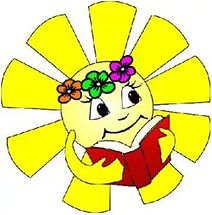 График работы школьной библиотеки                                    Понедельник  - пятница                                  830  -  1210                         Суббота, воскресенье - выходной      Последняя пятница месяца – санитарная     Библиотекарь  Карасева Татьяна Викторовна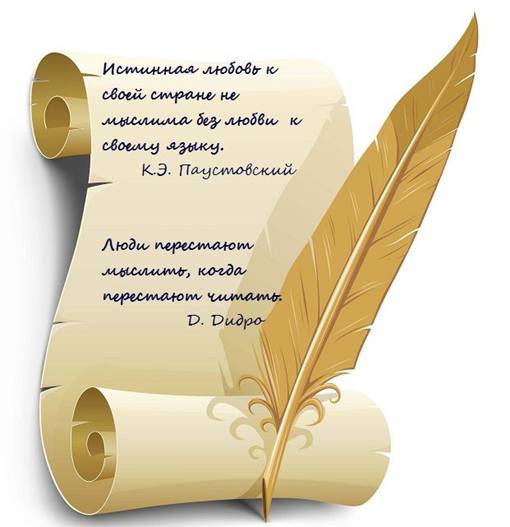 